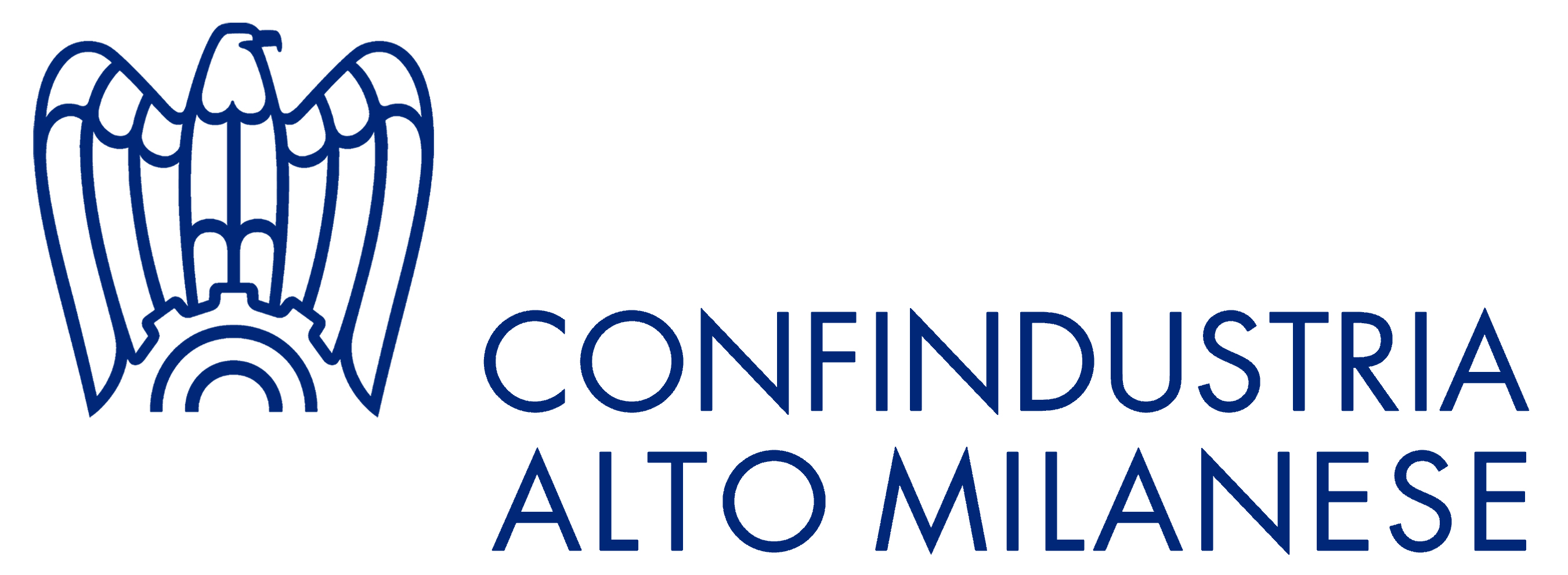 Mappatura delle manifestazioni fieristiche all’estero (NON coordinate da Ice Agenzia) alle quali non è stato possibile partecipare a causa dell’emergenza CoronavirusAZIENDA _____________________________________________________________________MANIFESTAZIONE FIERISTICA ___________________________________________________DATA DI SVOLGIMENTO ________________________________________________________L’evento è stato:POSTICIPATOANNULLATOCONFERMATOCOSTI SOSTENUTI: € ____________________________________________________________L’Ente organizzatore prevede:RIMBORSO TOTALE DELLE SPESE ANTICIPATERIMBORSO PARZIALE DELLE SPESE ANTICIPATENESSUN RIMBORSO DELLE SPESE ANTICIPATEALTRO (definire)